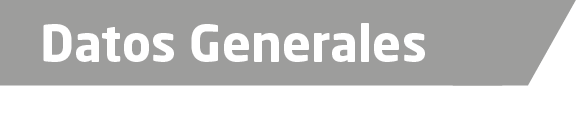 Nombre Edelia Ortega MárquezGrado de Escolaridad Licenciatura en DerechoCédula Profesional (Licenciatura) 9386229Teléfono de Oficina 294 94 20403Correo Electrónico: ede12_maror@hotmail.comDatos GeneralesFormación Académica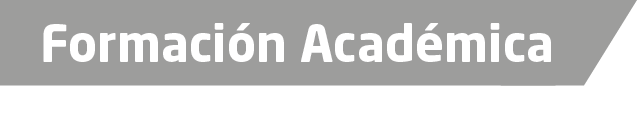 2011-2015Universidad Veracruzana;  Estudios de Licenciatura en Derecho.2015 2015Universidad  Veracruzana. Diplomado de técnicas de  litigación  el  sistema  acusatorio. Trayectoria Profesional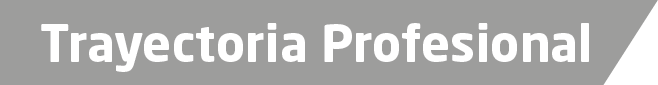 2015 a la FechaFISCAL PRIMERA ESPECIALIZADA  EN LA INVESTIGACIÓN DE DELITOS DE VIOLENCIA  CONTRA LA FAMILIA MUJERES, NIÑAS, NIÑOS Y DE TRATA DE PERSONAS EN EL DISTRITO JUDICIAL SAN ANDRES TUXTLA Aréas de Conocimiento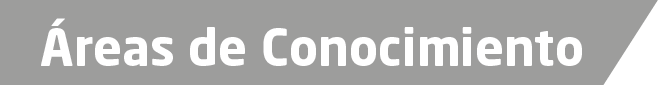 Derecho ConstitucionalDerecho CivilDerecho Penal 